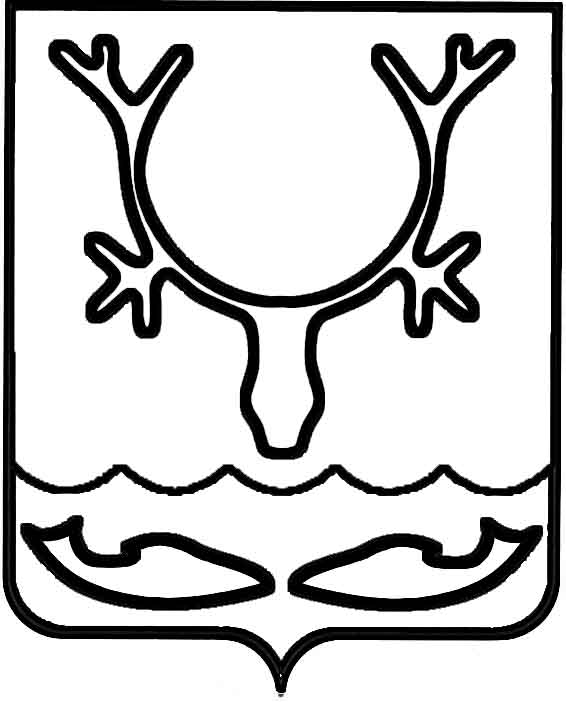 Администрация МО "Городской округ "Город Нарьян-Мар"ПОСТАНОВЛЕНИЕот “____” __________________ № ____________		г. Нарьян-МарО внесении изменения в Порядок предоставления субсидий на осуществление работ по подготовке объектов коммунальной инфраструктуры к работе в осенне-зимний период, утвержденный постановлением Администрации МО "Городской округ "Город Нарьян-Мар" от 02.06.2014 № 1447 В соответствии со статьей 78 Бюджетного кодекса Российской Федерации, Федеральным законом от 06.10.2003 № 131-ФЗ "Об общих принципах организации местного самоуправления в Российской Федерации" Администрация МО "Городской округ "Город Нарьян-Мар"П О С Т А Н О В Л Я Е Т:Внести изменение в Порядок предоставления субсидий на осуществление работ по подготовке объектов коммунальной инфраструктуры к работе в осенне-зимний период, утвержденный постановлением Администрации МО "Городской округ "Город Нарьян-Мар" от 02.06.2014 № 1447: - шестой абзац пункта 2.4. изложить в следующей редакции:"- в случае выполнения работ собственными силами получателя субсидии предоставляются: отчет о расходе материалов в строительстве по форме № М-29, калькуляция затрат с приложением первичных документов, подтверждающих фактические расходы (табеля, акты о списании материальных запасов, путевые листы и др.);".Настоящее постановление вступает в силу со дня его принятия и подлежит официальному опубликованию. 1909.20142219Глава МО "Городской округ "Город Нарьян-Мар" Т.В.Федорова